БОЙОРОК                                 № 10                   РАСПОРЯЖЕНИЕ15 апрель   2016 й.                                                      15 апреля 2016 г.О публикации извещения о предоставлении в аренду земельного участка гражданам	В соответствии с п.п. 1, п. 1 ст. 39.18 Земельного кодекса Российской Федерации:1. Администрации сельского поселения Миякибашевский сельсовет муниципального района Миякинский район обеспечить публикацию извещения о предоставлении в аренду земельного участка гражданам из земель населенных пунктов:- с кадастровым номером 02:40:101001:20, площадью 3476 кв.м., имеющий адрес местоположения: р-н Миякинский, с/с Миякибашевский, с. Анясево, ул. Полевая,  д. 13, с разрешенным использованием: для индивидуального жилищного строительства;  в районной общественно-политической газете «Октябрь», на официальном сайте Российской Федерации для размещения информации о проведении торгов www.torgi.gov.ru и на официальном сайте сельского поселения Миякибашевский сельсовет http://sp-miyakibash.ru/.2. Установить, что заявления граждан о предоставлении земельных участков в аренду принимаются в течении 30 дней с момента опубликовании извещения о предоставлении земельного участка.Глава сельского поселения							Р.А.АминевБАШKОРТОСТАН РЕСПУБЛИКАҺЫМИӘКӘ РАЙОНЫ МУНИЦИПАЛЬ РАЙОНЫНЫҢ МИӘКӘБАШ АУЫЛСОВЕТЫ АУЫЛ БИЛӘМӘҺЕХАКИМИӘТЕ 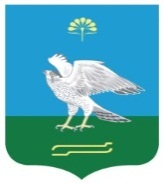 АДМИНИСТРАЦИЯ СЕЛЬСКОГО ПОСЕЛЕНИЯ МИЯКИБАШЕВСКИЙ СЕЛЬСОВЕТ МУНИЦИПАЛЬНОГО РАЙОНА МИЯКИНСКИЙ РАЙОН РЕСПУБЛИКИ БАШКОРТОСТАН